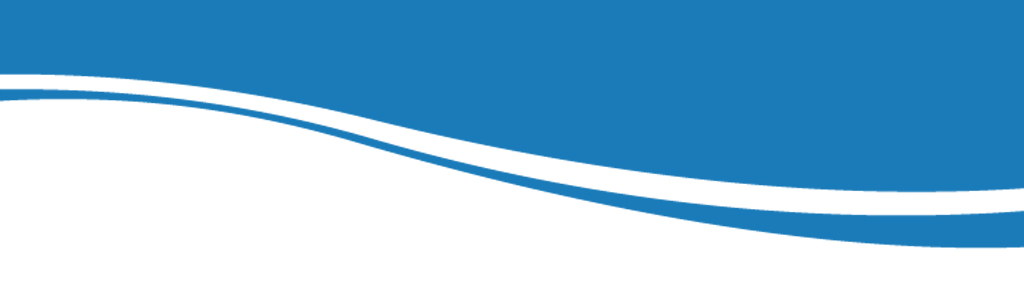 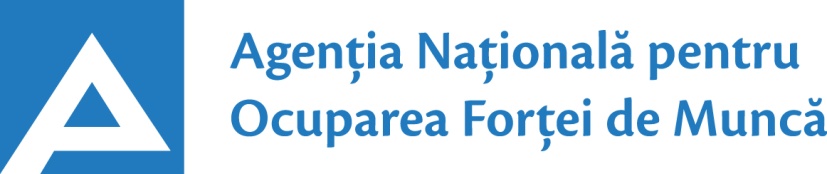                       www.angajat.md19.02.201824.01.2017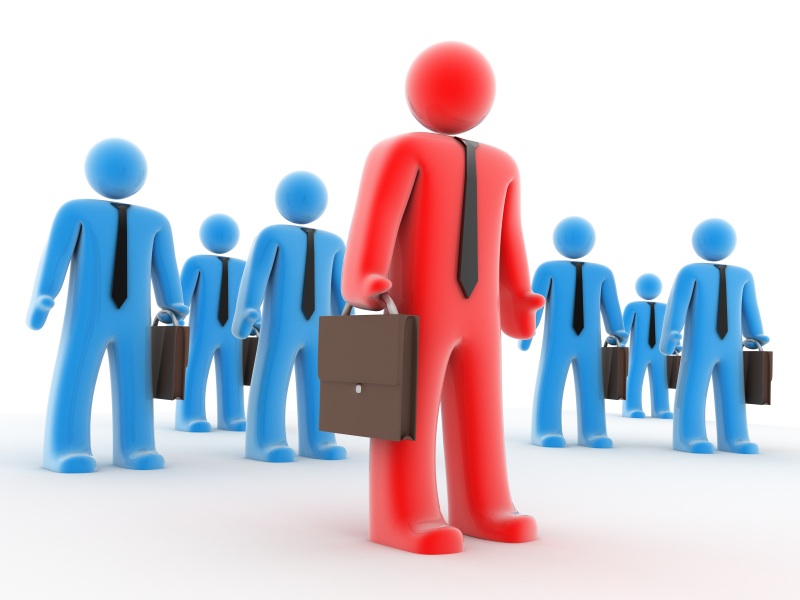 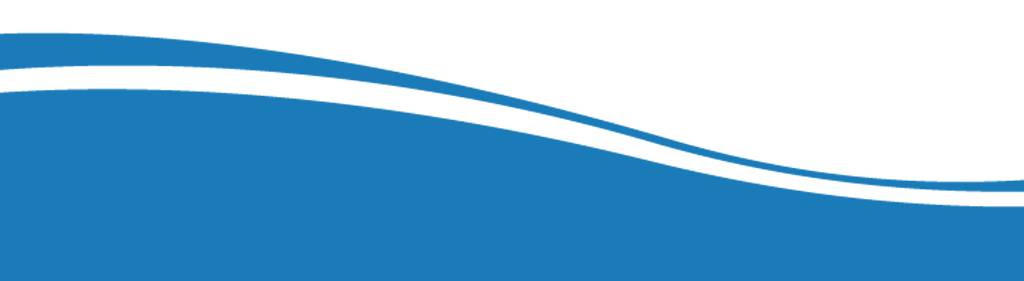 Conform bazei de date a Agenţiei Naţionale pentru Ocuparea Forţei de Muncă la data de 19.02.2018  erau în evidenţă 9557 locuri de muncă vacante. În aspect teritorial, numărul locurilor de muncă vacante, disponibile în fiecare agenție, constituie: Pentru persoanele cu nivel de instruire superior şi mediu de specialitate sunt disponibile 2083  locuri de muncă vacante, constituind cca 22% din numărul total de locuri vacante: Pentru persoanele cu nivel de instruire secundar profesional și pentru muncitorii necalificați, Agenţia Naţională pentru Ocuparea Forţei de Muncă oferă 7474 locuri de muncă, ce constituie 78% din numărul total de locuri de muncă vacante:Sunt oferite următoarele locuri de muncă pentru muncitori necalificaţi:	Persoanele aflate în căutarea unui loc de muncă, se pot adresa agenţiilor teritoriale pentru ocuparea forţei de muncă sau pot accesa Portalul pieţei muncii: www.angajat.md, unde sunt postate locurile vacante oferite în fiecare raion, pe profesii.  Prezentul buletin este elaborat în concordanță cu „Clasificatorul ocupaţiilor din Republica Moldova (CORM 006-14)”, aprobat prin ordinul Ministerului Muncii, Protecției Sociale și Familiei nr.22 din 03.03.2014.AOFMLocuri vacanteAOFMLocuri vacanteChişinău3712Leova100Bălți 790Hânceşti88Cahul518Şoldăneşti88Cimişlia518Căuşeni74Străşeni349Glodeni69Floreşti326Cantemir60Ungheni294Dondușeni56Orhei269Briceni56Sângerei246Drochia52Ialoveni229Ocniţa51UTA Găgăuzia211Edineţ49Râşcani208Rezina46Călăraşi206Făleşti40Anenii Noi187Basarabeasca39Soroca173Dubăsari29Ştefan Vodă151Taraclia24Nisporeni125Teleneşti20Criuleni104OcupațiiLocuri vacanteTotalDin care:Inspector 397inspector inferior patrulare – 88agent de intervenție pază de ordine - 84inspector – 60ofițer de sector – 50ofițer urmărire penală – 34inspector de poliţie – 29ofițer de investigații – 21inspector poliție de frontieră – 17inspector pregătire tehnico-materială -14Specialist în domeniul sănătății343asistent medical – 138medic specialist – 125medic medicină generală – 41felcer – 10farmacist –6logoped – 6medic de familie – 4maseur – 4laborant chimist – 3laborant-farmacist - 3medic veterinar – 2nutiționist - 1Specialist în învățământ240educator învăţământ preşcolar/primar –140profesor învăţământ liceal/postliceal – 22profesor  învăţământ gimnazial/primar – 12maistru-instructor/instructor – 10profesor în învățământul profesional – 10traducător – 9metodist – 8conducător muzical – 7psiholog – 5bibliotecar – 5pedagog social – 3muzeograf - 3profesor antrenor de sport – 2profesor universitar – 2psihopedagog - 2Specialist în activitatea financiară, economică sau comercială207contabil – 84contabil-șef – 32agent de asigurare – 22economist – 16ofițer bancar – 16agent de vânzări – 10specialist bancar – 6consultant bancar – 5agent de comerț - 5specialist în probl.perceperii fiscale – 4agent de aprovizionare – 3auditor intern – 2specialist în achiziții publice - 2Inginer, tehnician  190inginer/inginer-șef (alte ramuri) – 30tehnician reţele de telecomunicaţii – 26tehnician – 19inginer-proiectant – 14maistru în industria textilă, pielărie - 11inginer tehnolog – 10inginer tehnolog prelucrări mecanice - 10inginer-programator – 10inginer cadastral – 9proiectant inginer-electronist – 7energetician șef – 3maistru constr.civile,industr și agricole – 5arhitect – 5inginer electrician - 5inginer mecanic – 4inginer în telecomunicaţii – 4tehnician sisteme detecție,supraveghere - 4inginer-electronist – 4electronist – 3inginer construcții civile, industriale – 3inginer chimist – 2bioinginer medical - 2Specialist(consultant,inclusiv superior, principal) in autorități publice118Manager/marcheting87manager (diverse ramuri) – 37manager (în serviciile  de marketing) – 15manager în comerţ – 13specialist marcheting – 8manager(servicii de informaţii şi reclamă)-5brand manager – 2broker – 2merchandiser – 2office-manager – 2asistent manager – 1Asistent social/lucrător social38Maistru (diverse domenii)35Tehnolog/tehnolog principal30Consultant (diverse ramuri)27Electrician secție/sector23Secretară/dactilografă23Expeditor21Mecanic (diverse domenii)19Programator/ programator software17Șef de sector (diverse domenii)14Şef echipă specializată16Director (diverse domenii)13Șef secție (diverse domenii)13Administrator(diverse ramuri)12Jurisconsult12Secretar (diverse domenii)12Brigadier la sectoarele producției de bază10Șef manevră8Şef poştă8Director (diverse domenii)8Asistent judiciar8Specialist resurse umane7Specialist în relații publice7Designer mobila6Agronom6Specialist securitatea și sănătatea în muncă6Bucătar-șef6Alte ocupații96Lucrători în industria textilă și confecții2732cusător (industria ușoară/confecțiilor) – 2053confecționer-prelucrător în industria ușoară - 250confecționer articole de marochinărie – 248încheietor (tricotaje) – 56termofinisor confecții – 42croitor – 26țesător – 21completator materiale,croiuri și articole – 16plior confecții - 10asamblor articole de marochinărie – 5confecţioner articole din piele – 5Lucrători calificați în întreprinderi industriale771electrogazosudor/sudor – 214controlor calitate – 77electromontator – 58montantor subansable – 42lăcătuș – reparator – 30legător filoane, cabluri şi conductori – 29lăcătuș instalator tehnică sanitară – 25controlor articole,semifabr.și materiale - 25asamblor – 25lăcătuș-electrician – 22lăcătuș mecanică fină – 20reparator utilaj tehnologic -20lăcătuș la repararea materialului rulant – 16asamblator articole din hârtie – 13cizmar-confecționer încălţăminte – 12electromecanic ascensoare – 12lăcătuș la lucrările de asamblare mecanică – 11lăcătuș la asamblarea construcțiilor metalice -11controlor în producția de sticlă - 10extractor – 10rihtuitor fețe de încîlțăminte – 10controlor (diverse domenii) – 10lăcătuș mecanic - 8șlefuitor – 8strungar  – 8vopsitor articole metalice – 5formator - 7finisor articole – 6revizor reparator vagoane - 6montator echipament de telecomunicații - 5puitor bobine – 5lăcătuș la rețelele de apeduct și canalizare – 5liftier – 4frezor - 2Operatori, aparatişti, maşinişti la instalaţii și mașini 606operator în sectorul de producție – 291operator la telecomunicații – 50operator la mașinile de prelucrat lemn - 37operator la calculatoare electronice – 37operator la banda rulantă – 36operator ghișeu bancă – 27operator la mașinile cu comanda program num. – 25operator vânzări prin telefon – 18operator la linie în industria alimentară  - 11mașinist la macarale/automacarale – 11operator introducere,validare si prelucrare – 10operator la instalațiile de uscat – 10operator la linia de producere a înghețatei – 8mașinist la buldozere – 6operator de inter viu sondaje sociologice – 4operator de interviu – 4mașinist la excavatorul cu o singură cupă – 4operator în sala de cazane – 4presator – 4operator facturare - 3operator la stația de distribuire a gazelor – 3strungar - 3Hoteluri şi restaurante402bucătar  – 173brutar  – 60cofetar  – 58chelner (ospătar) – 52barman – 26patiser – 18modelator/preparator de aluat – 15Lucrători în domeniul vânzărilor400vânzător produse alimentare/nealimentare  – 215casier  – 128bufetier – 41magaziner – 16Transport şi telecomunicaţii348conducător auto (șofer) – 196montator cale ferată – 65lăcătuș auto – 32muncitor rutier/feroviar – 19conducător troleibuz – 10conducător încărcător - 10mecanic auto – 7expeditor internațional – 5electrician auto – 4Lucrători în domeniul serviciilor personale180gardian public – 38santinelă – 25supraveghetor – 22poştaş  – 21frizer – 19incasator și cititor contoare electrice – 17	dispecer – 12polițist – 8manichiuristă – 5taxator – 5arhivar – 5recepționer - 3Lucrători în construcţii171dulgher – 47fierar-betonist – 22tâmplar – 19zugrav – 16tencuitor – 14pietrar-zidar - 13geamgiu – 10betonist – 7placator cu plăci –6sfărâmător de plăci și blocuri – 6finisor – 4tinichigiu - 4armator – 3Lucrători calificaţi în agricultură, silvicultură, acvacultură, piscicultură 106viticultor – 59tractorist – 26săpător – 10crescător de păsări – 4crescător de porcine – 4prelucrător de păsări - 3Alte activități economice/ocupații400      MeseriaLocuri vacanteTotalMuncitor auxiliar453Îngrijitor încăperi de producție și serviciu132Muncitor necalificat în agricultură,silvicultură și grădinărit121Ajutor de educator100Hamal63Muncitor necalificat la asamblarea şi montarea pieselor60Infirmieră  56Măturător54Spălător veselă48Bucătar auxiliar46Femeie de serviciu42Spălător  vehicule30Puitor-ambalator 28Sortator 21Pregătitor materie primă20Dădacă 19Ambalator manual19Muncitor necalificat în industria confecțiilor17Paznic 15Călcător14